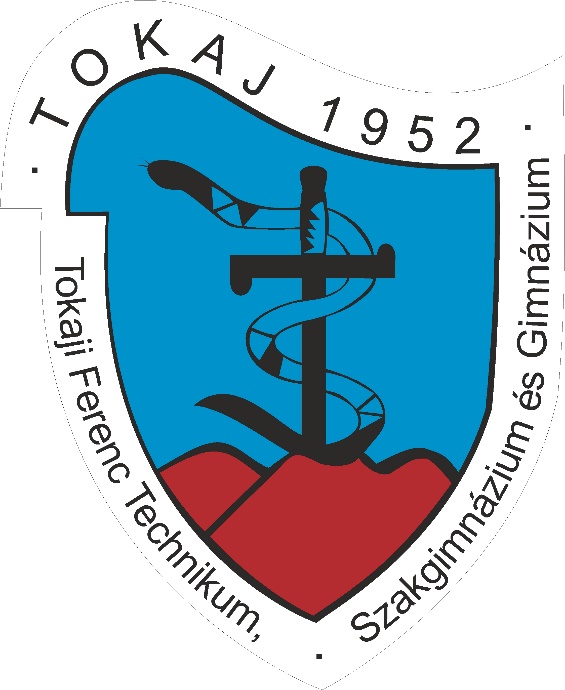 közzétételi lista2023/2024.tanévI.A felvételi lehetőségről szóló tájékoztatóFELVÉTELI TÁJÉKOZATÓ2024/2025. TANÉVREJelen tájékoztató tartalmazza a Szerencsi SZC Tokaji Ferenc Technikum, Szakgimnázium és Gimnázium 9. évfolyamára meghirdetett felvételi eljárás rendjét, a vizsgára történő jelentkezés módját, a vizsga követelményeit, a vizsga időpontját és helyét, a vizsgázó teljesítményének értékelését. A felvételi tájékoztatóban közöljük azokat a tanulmányi lehetőségeket, amelyek közül az iskolánk iránt érdeklődő tanulók választhatnak.A középfokú iskolába történő jelentkezés rendjét és a felvételi eljárás szabályait meghatározó jogszabályok:A szakképzésről szóló 2019. évi LXXX. törvényA szakképzésről szóló törvény végrehajtásáról 12/2020. (II.7) Kormány rendelet A belügyminiszter 30/2023. (VIII. 22.) rendelete a 2023/2024. tanév rendjérőlFELVÉTELI ELJÁRÁS A GIMNÁZIUM 9. ÉVFOLYAMÁRATECHNIKUM 9. ÉVFOLYAMA technikumi képzésről:Először ágazatot választ a tanuló, amivel 2 évig ismerkedik.10. évfolyam után történik a szakmaválasztás az ágazati alapvizsgát követően.A technikum egyesíti a gimnázium és a szakmatanulás előnyeit:matematikából, magyarból, történelemből, valamint egy idegen nyelvből ugyanaz a tananyagtartalom, óraszám, mint a gimnáziumban. Ezekből a közismereti tantárgyakból érettségi vizsgával zárul az oktatás. Szakmai programunk alapján 12. év végén három tantárgyból (magyar nyelv és irodalom, matematika, történelem) előrehozott érettségit, idegen nyelvből és szakmai tárgyból 13. év végén rendes érettségi vizsgát tesznek a tanulók a nyelvvizsga megszerzésére a lehetőség adott, hiszen ugyanolyan összóraszámban történik a nyelvtanulás, mint a gimnáziumban, de itt egy nyelvbőlnem kell ötödik érettségi tantárgyat választani, mivel a szakmai vizsga lesz az ötödik érettségi tantárgya technikusi vizsga emelt szintű érettségi tantárgynak, eredménynek számítAz 5 év elvégzése után egyszerre kapnak a tanulók érettségi bizonyítványt és technikusi oklevelet.FELVÉTELI ELJÁRÁS A TECHNIKUMI KÉPZÉS 9. ÉVFOLYAMÁRATANULMÁNYI TERÜLETEK EGYÉB JELLEMZŐI: HONVÉD KADÉT PROGRAMingyenes, honvédelmi jellegű szabadidős foglalkozások (szakkör)honvédelmi alapismeretek tantárgy oktatása és érettségi vizsgalehetőség a tantárgyból közép- és emelt szintentanulmányi ösztöndíj (Béri Balogh Ádám honvéd kadét ösztöndíj) 3,5 átlag felett felvételi eljárás rendje2.1. A felvételi eljárást megelőző írásbeli vizsgaA gimnáziumi osztályba biológia, nyelvi, honvédelmi tagozatra jelentkező tanulóktól kérjük a központi írásbeli vizsga magyar nyelvi feladatlapjának megírását. A központi írásbeli felvételi vizsgára külön kell jelentkezni - kitöltött Tanulói jelentkezési lapon - a középfokú intézményekbe 2023. november 30-ig.2.1.1. Az egységes központi írásbeli felvételi vizsga időpontja és helyeA gimnáziumba jelentkezők számára: 2024. január 20-án 10.00 órától a Szerencsi SZC Tokaji Ferenc Technikum, Szakgimnázium és Gimnáziumban a kijelölt termekben. Pótló időpont 2024. január 30 14:00 órától (csak indokolt esetben, igazolással!). Vizsgaismétlésre nincs mód, minden tanuló csak egyszer tehet azonos típusú központi írásbeli vizsgát. Az írásbeli vizsga 2 x 45 perces feladatlapból áll, amelyek anyanyelvi és matematikai képességet és készséget mérnek, azokat az eszköztudás körébe tartozó képességeket és készségeket, amelyek a középfokú iskolában való eredményes továbbtanuláshoz szükségesek. Az előző tanévek felvételi feladatlapjai és megoldásai a www.oh.gov.hu honlapon megtekinthetőek. Ugyanerről az oldalról letölthető az írásbeli vizsgával kapcsolatos valamennyi részletes információ, így a jelentkezési lap is.A tanulók a központi írásbeli vizsgára személyazonosításra alkalmas igazolványt – diákigazolványt vagy személyi igazolványt – hozzanak magukkal!Az értékelőlapok átadása a tanulók részére 2024. január 26-án történik. Betekintés a javított feladatlapokba a Szerencsi SZC Tokaji Ferenc Technikum, Szakgimnázium és Gimnáziumban (3910 Tokaj, Bajcsy-Zs. E. út 18-20. igazgatóhelyettesi iroda) 2024. január 26. 8-16 óra. A központi írásbeli vizsga értékelt dolgozatait a vizsgázó és szülője az iskola képviselőjének jelenlétében megtekintheti, azokról kézzel vagy elektronikus úton pl. telefonnal másolatot készíthet, és – kizárólag a hivatalos javítási-értékelési útmutatótól eltérő értékelés esetén – az értékelésre észrevételt tehet. A vizsgázó és szülője a hivatalos javítási-értékelési útmutatótól eltérő értékelés esetén észrevételeit a megtekintést követő első munkanap végéig – tizenhat óráig – írásban adhatja le. A javított feladatlapokba betekinteni, az értékelőlapot átvenni csak a tanulónak és szüleinek van joga. A tanuló az eredményének ismeretében vesz részt a felvételi eljárásban. 2.2. A vizsgázók teljesítményének értékeléseA rangsorolás tanulmányi területenként történik a tanulmányi területnek megfelelő felvételi követelmények teljesítését követően csökkenő sorrendben. 2.2.1. Tanulmányi eredmények számításaGimnáziumban összesen elérhető legfeljebb 100 pontTechnikumban összesen elérhető legfeljebb    50 pontFontos! A hozott pontokat a tanuló jelentkezési lapján kitöltött „A tanulmányi eredmények” című táblázat alapján tudjuk kiszámítani. Kérjük, hogy a táblázatot a bizonyítványoknak, illetve a félévi értesítőnek megfelelően pontosan töltsék ki valamennyi évfolyamra, valamennyi tantárgyra vonatkozóan 5.-től 8. osztályig. Az általános iskolai eredmények számítása technikumi jelentkezés esetén a 7. év vége és a 8. félév, gimnáziumi jelentkezéskor a 8. félév 5 tantárgyának eredménye alapján történik. 2.2.2. Az írásbeli vizsga eredményeÖsszesen elérhető legfeljebb 50 pont, az írásbeli vizsga anyanyelvi feladatlapján elérhető teljesítmény alapján.Időpontja: 2024. január 20. (szombat) 10:00 óra2.2.3. A szóbeli meghallgatás eredményeÖsszesen elérhető legfeljebb 25 pontSzóbeli meghallgatást iskolánkban az alábbi tanulmányi területeken szervezünk: Biológia tagozatNyelvi tagozatHonvédelmi tagozat2.2.4. Egyéb készségek, képességek méréseEgyéb készségek, képességek mérésére iskolánkban az alábbi tanulmányi területeken kerül sor:Oktatás ágazat(2) Turizmus-vendéglátás ágazat(3) Testnevelés tanulmányi terület fizikai állapotfelmérés:rendészet és közszolgálat ágazat, sport ágazat.Szóbeli meghallgatás és egyéb készségek, képességek mérésének időpontja: 2024. március 4. (hétfő) 12.00 óra. Pótló időpont 2024. március 5. és március 6. 14.00 óra, azok számára, akik vizsga ütközése vagy betegség miatt nem tudtak az első időpontban megjelenni. A felvételi vizsgára történő megjelenésre értesítést nem küldünk, közvetlenül a tanulókat nem értesítjük!2.3. A szóbeli meghallgatáson felmerülő kérdések, témakörök tanulmányi területenként megtalálhatóak a www.tfg.hu/felvételi linken.2.4. A Rendészet és közszolgálat ágazat fizikai (erőnléti) állapotfelmérés minimum szintjét a következő táblázat tartalmazza:2.5. Sport ágazat - fizikai (erőnléti) állapotfelmérés minimum szintjét a következő táblázat tartalmazza:Az alkalmassági vizsgálatra vonatkozó dokumentumok:orvosi alkalmassági igazolás - házi orvostól: 1. sz. mellékletPályaalkalmassági vizsgálatra vonatkozó dokumentum: tanulói pályaalkalmassági nyilatkozat – 2. sz. melléklet	Kizáró ok:  	szervi betegségszemüveg (ha a gyermek szeme -3-nál gyengébb, vagy +3-nál erősebb)életkornak nem megfelelő aránytalan testi fejlődésgerincbetegség, deformitásokszíntévesztés2.6. A felvételi jelentkezés a technikumba, gimnáziumba a Szakmai Programban meghatározott feltételeken alapul. A tanuló az értékelő lap ismeretében nyújtja be közvetlenül az intézménynek a felvételi jelentkezési lapját, amely alapján részt vesz a felvételi eljárásban. Csak annak a jelentkezését fogadjuk el, akik teljesítik az iskola jelen felvételi szabályzatában meghatározott felvételi követelményeket. A jelentkezési laphoz csatolni kell az értékelő lap másolatát! A jelentkezési lapon kérünk minden adatot pontosan kitölteni. Figyelem! Az általános iskola továbbítja a tanulói jelentkezési lapokat a középfokú iskoláknak. Felvételi jelentkezés iskolánkba való megküldésének határideje: 2024. február 21.   ÁLTALÁNOS IFNORMÁCIÓK(valamennyi tanulmányi területre érvényesek)Különleges bánásmódot igénylő tanulók:A nemzeti köznevelésről szóló 2011. évi CXC. törvény (a továbbiakban: Nkt.) 4. § 25. pontjában meghatározottak szerint sajátos nevelési igényű (a továbbiakban: SNI) gyermek, tanuló: az a különleges bánásmódot igénylő gyermek, tanuló, aki a szakértői bizottság szakértői véleménye alapján mozgásszervi, érzékszervi (látási, hallási), értelmi vagy beszédfogyatékos, több fogyatékosság együttes előfordulása esetén halmozottan fogyatékos, autizmus spektrum zavarral vagy egyéb pszichés fejlődési zavarral (súlyos tanulási, figyelem- vagy magatartásszabályozási zavarral) küzd. A szakképzésről szóló 2019. évi LXXX törvény (a továbbiakban: Szkt.) 7. § 5. pontjában meghatározottak szerint sajátos nevelési igényű vagy fogyatékkal élő személy: az a tanuló, illetve képzésben részt vevő személy, aki az Nkt. szerinti szakértői bizottság vagy rehabilitációs hatóság szakvéleménye alapján mozgásszervi, érzékszervi – látási, hallási –, értelmi vagy beszédfogyatékos, több fogyatékosság együttes előfordulása esetén halmozottan fogyatékos, autizmus spektrum zavarral vagy egyéb pszichés fejlődési zavarral – súlyos tanulási, figyelem-, vagy magatartás.-szabályozási zavarral – küzd. Az Nkt. 4. § 3. pontjában és az Szkt. 7. § 1. pontjában meghatározottak szerinti beilleszkedési, tanulási, magatartási nehézséggel küzdő (a továbbiakban: BTMN) gyermek, tanuló: az a különleges bánásmódot igénylő gyermek, tanuló, aki a szakértői bizottság szakértői véleménye alapján az életkorához viszonyítottan jelentősen alulteljesít, társas kapcsolati problémákkal, tanulási, magatartásszabályozási hiányosságokkal küzd, közösségbe való beilleszkedése, továbbá személyiségfejlődése nehezített vagy sajátos tendenciákat mutat, de nem minősül sajátos nevelési igényűnek.  1. Könnyítések és mentességekAz esélyegyenlőség biztosítása érdekében kérjük, hogy amennyiben a sajátos nevelési igényű, valamint beilleszkedési, tanulási, magatartási nehézséggel küzdő jelentkező élni kíván az Nkt. 51.§. (5) bekezdésében biztosított jogával, az igényelt könnyítéshez vagy mentességek igénybe vételéhez az előzetes írásbeli vizsgára történő jelentkezéskor a tanuló a jelentkezési lapja mellé csatolja az adott tanévre szóló a szakértői és rehabilitációs bizottság vagy a nevelési tanácsadó szakértői véleményének másolatát. Az SNI tanuló a szakértői véleményben leírtak alapján kizárólag a továbbtanulásra kiválasztott középfokú iskolától kérheti a központi írásbeli vizsga alóli felmentését.  SNI tanulók, BTMN tanulók esetében a saját felvételi eljárásban alkalmazott speciális értékelési szabályok:Az SNI tanuló az írásbeli vizsga során a szakértői véleményben foglaltak alapján az alábbi kedvezményekre lehet jogosult:időhosszabbítás (az írásbeli vizsga időtartama tárgyanként 45 perc, ez indokolt esetben megnövelhető mindkét vizsgatárgy esetében + 15 perccel),az iskolai tanulmányai során általa használt, megszokott segédeszköz használata (a tanuló a szakértői vélemény alapján az igazgatói határozatban leírtak szerinti segédeszközt vagy segédeszközöket használhatja a vizsga során),a vizsga meghatározott részeinek értékelése alóli felmentés (a szakértői véleményben leírtak alapján a vizsgadolgozat értékelésekor bizonyos feladattípusokat a javító tanár nem vesz figyelembe, az ezekre adható pontot az elérhető maximális és a tanuló által elért összpontszámba sem számítja be.) Ez a kedvezmény arra az esetre vonatkozik, amikor a tanuló az adott vizsgatárgy követelményeinek valamely részlete alól mentesült pl. magyar nyelv esetében a helyesírás feladatok értékelése alól, vagy matematika vizsgatárgy esetében a szerkesztést igénylő feladatok alól. Nem alkalmazható azonban akkor, ha a tanuló teljesen fel van mentve a matematika tantárgy követelményrendszerének értékelése és minősítése alól.A központi írásbeli vizsgára vonatkozó speciális elbírálást minden esetben írásos kérelemben kell igényelni az intézmény igazgatójánál. A kérelmet és a szakértői és rehabilitációs bizottság vagy a szakszolgálat szakértői véleményét az írásbeli vizsgára történő jelentkezéskor a jelentkezési lappal együtt kell benyújtani az iskolához. Mivel a speciális körülményekre vonatkozó kérelem a vizsgaszervezést is érinti, ezért fontos, hogy azt jóval a vizsga előtt, már a vizsgára való jelentkezéskor átadják az intézménynek. A kérelmet az intézmény igazgatója bírálja el. Az igazgató a szakértői vélemény alapján hoz döntést arról, hogy milyen kedvezményeket biztosít az SNI tanulónak az írásbeli vizsga során. Az igazgató döntését határozatba foglalja, amelyet a központi írásbeli vizsga előtt eljuttat a tanulóhoz és a szülőhöz. Speciális értékelési szabályokAz a tanuló, aki általános iskolában a magyar nyelv tantárgy értékelése alól felmentett - azonban a felvételi eljárás során feltétel a magyar nyelv központi írásbeli vizsga eredménye - nem köteles magyar nyelvből megírni a központi felvételit, mert ebben az esetben a tanulmányi területnek megfelelő szóbeli felvételi vizsga és a 8. félévi hozott pont duplázásával számoljuk ki felvételi pontjait. felvételi döntés és jogorvoslat2.1. Ideiglenes felvételi jegyzék nyilvánosságra hozásaAz intézmény a felvételi vizsgák befejezése után, 2024. március 22-ig honlapján www.tfg.hu nyilvánosságra hozza a jelentkezők ideiglenes felvételi jegyzékét. A nyilvánosságra hozott jegyzékben a jelentkező az oktatási azonosító számmal szerepel, egyéb személyes adatai nélkül. Ha a jelentkező a jelentkezési lapján kérte, hogy a felvételi jegyzékben az egyéni adat, jelige alkalmazásával szerepeltessék, akkor az iskola az oktatási szám helyett a jelentkező egyéni adatát, jeligéjét tünteti fel. A jegyzék a tanuló által meghatározott adata mellett tartalmazza tanulmányi területenként a jelentkezőnek a felvételi eljárásban elért összesített eredményét és az iskola által meghatározott rangsorban elfoglalt helyét. Ha a jelentkező teljesítette a felvételi követelményeket, a neve mellé a felvételi jegyzékben elfoglalt helye szerinti sorszámot kell beírni. Ha a jelentkező nem teljesítette a felvételi követelményeket, a neve mellett a felvételi kérelem elutasítását az „E” betű alkalmazásával jelöli az iskola2.2. A felvételről vagy elutasításról 2024. május 2-ig írásban értesítjük a tanulókat és szüleiket. A jelentkezés elutasítása esetén a Szakképzésről szóló 2019. év LXXX. törvény és a szakképzésről szóló törvény végrehajtásáról szóló 12/2020. (II.7.) Korm. rendelet 37.§.-a alapján a döntés ellen a jelentkező, illetve szülője jogorvoslattal élhet. A jogorvoslati eljárást megindító kérelmet annak az iskolának a fenntartójához kell benyújtani, amelyiknek a döntésével a tanuló, a szülő nem ért egyet. A Szerencsi SZC Tokaji Ferenc Technikum, Szakgimnázium és Gimnázium fenntartója a Szerencsi Szakképzési Centrum, így a jogorvoslati kérelmet a Szerencsi Szakképzési Centrum főigazgatójának kell benyújtani. Az eljárásról a Szerencsi Szakképzési Centrum ad felvilágosítást (3900 Szerencs, Rákóczi út 125.)2.3. Előnyben részesítésA felvételi eljárás során az azonos teljesítményt elérő tanulók közül a rangsor elkészítésénél előnyben részesítjük a hátrányos helyzetű tanulót, ezt követően azt a jelentkezőt, akinek a lakóhelye, ennek hiányában tartózkodási helye Tokajban található, illetve akinek sajátos helyzete azt indokolja. A sajátos helyzetűnek számít az, aki szociálisan hátrányos helyzetű vagy kisebbségi társadalmi csoport tagja (a gyermekek védelméről és a gyámügyi igazgatásról szóló törvény meghatározásaival összhangban kell igazolni, illetve a helyi kisebbségi önkormányzat igazolása szükséges); közeli hozzátartozója az intézmény tanulója; legalább egyik szülője Tokaj város valamelyik intézményében alkalmazott (munkáltatói igazolással). Az előnyök megadása a fenti sorrendben történik. A feltételek meglétéről a szülőnek kell írásban nyilatkoznia és hozzá igazolást bemutatnia az ideiglenes jegyzék nyilvánosságra hozása után három napon belül. Azonos pontszám esetében, ha az előző feltételek – előnyben részesítés - nem teljesülnek, a rangsor felállítása a következő eredmények figyelembevételével, az alábbi sorrendben történik:központi írásbeli eredménye, hozott pontok eredménye, szóbeli felvételi eredménye.2.4. ElutasításAz ideiglenes felvételi jegyzékben elutasítjuk a tanuló jelentkezését, ha:a félévi bizonyítványában bármely tantárgyból elégtelen osztályzat szerepel;fizikai állapotfelmérésen vagy egyéb készségek, képességek mérésen nem jelenik meg illetve a jelentkező nem teljesítette a fizikai állapotfelmérést - azon képzések esetében, ahol ez a felvételi eljárás részét képezi;gimnáziumi osztályba jelentkezés esetében:az előzetes egységes központi felvételi írásbeli vizsgán a magyar nyelvi feladatlapot nem írja meg, a szóbeli meghallgatáson nem vesz részttechnikumi osztályba jelentkezés esetében:informatika és távközlés ágazaton azt a sajátos nevelési igényű tanulót, aki a szakértői bizottság javaslata alapján matematika tantárgy értékelése és minősítése alól mentesítve van.3. Idegen nyelv választásaA gimnáziumi osztályokban a második idegen nyelvi csoport választható (angol, német, francia, kínai). A csoportszervezés jogát az iskola fenntartja, alacsony csoportlétszám esetén a jelentkezőket másik idegen nyelvre irányítja.A technikumi osztályokban egy idegen nyelv (angol vagy német) tanulása kötelező.4. BeiratkozásAz iskola a beiratkozás pontos helyéről és idejéről, valamint az ezzel és a tanulói jogviszonnyal kapcsolatos egyéb tudnivalókról és teendőkről levélben értesíti a tanulókat.5. Egészségügyi alkalmassági vizsgálat Az általános iskola befejezése után a technikumban továbbtanulni szándékozó diákoknak a jelenleg hatályos jogszabályok és szakmai irányelvek szerint meghatározott egészségügyi alkalmassági feltételeknek kell megfelelniük. A jelenleg hatályos jogszabály a fogadó intézmény iskolaorvosát jelöli ki az alkalmasság elbírálására. A vizsgálat elmulasztása a felvétel elutasítását jelenti.A környezetvédelem és vízügy ágazatba, oktatás ágazatba, turizmus-vendéglátás ágazatba jelentkező tanulók egészségügyi alkalmassági vizsgálatát iskolaorvosunk a jelentkezési lap beérkezését követően végzi el 2024. 03. 04. 8:00 óra napján az iskola egészségügyi helyiségében.A rendészet és közszolgálat és a sport ágazati képzés esetében elfogadjuk a honlapunkról letöltött háziorvos által kiállított igazolást.Nem szükséges egészségügyi alkalmassági vizsgálat a biológia tagozaton, nyelvi tagozaton, honvédelmi tagozaton továbbá a gazdálkodás és menedzsment, informatika és távközlés ágazatba jelentkezők számára.6. Kollégiumi férőhely biztosításaA Tokaji gróf Széchenyi István Középiskolai Kollégiumban van lehetőség elhelyezésre. Az intézmény kizárólag iskolánk tanulóit fogadja. Cím: 3910 Tokaj, Bajcsy-Zs. E. út 15-17. Telefon: 47-352-353. Kollégiumvezető: Ladinszki Tünde7. Általános tájékoztatóAz iskola OM azonosító szám: 203055/002Cím: 3910 Tokaj, Bajcsy-Zsilinszky Endre út 18-20.Telefonszámok: 47-352-026, 47-352-236E-mail: tfg@szerencsiszc.huHonlap: www.tfg.huIgazgató: Molnárné Tóth ErikaIgazgatóhelyettesek: Dévaldné Orosz Beatrix, Horváthné Bócsi IldikóSzakirányú oktatásért felelős igazgatóhelyettes: Pataki ZsoltIskolánk ECL államilag elismert alap-, közép-, felsőfokú (angol és német nyelv) nyelvvizsgahely, ECDL (START és FULL/SELECT) informatikai vizsgaközpont, a CISCO Hálózati Akadémia tagja. Továbbá Ökoiskola, Akkreditált Kiváló Tehetségpont, Európai Tehetségpont, Környezeti Nevelési Mintaiskola, az Európai Parlament Nagykövet Iskolája; a Boldog Iskola cím birtokosa.FONTOSABB IDŐPONTOK:1. sz. melléklet: ORVOSI IGAZOLÁSA FIZIKAI ALKALMASSÁGRÓL 2024/2025.tanévTisztelt Háziorvos Asszony/Úr!Alulírott …………………………………….. nevű, (születési hely …………………………………, idő……………………………………anyja neve: ………………………….………………………) ………………………………………………………….……….szám alatti lakos kérem, (belügyi rendészeti oktatás, rendészet és közszolgálat ágazati képzés, sport ágazati képzés) tanulói jogviszony létesítéséhez fizikai terhelhetőségemről az alábbiak szerint tájékoztatást adni szíveskedjen.Az adatok közléséhez hozzájárulok.Dátum:……………………………………..			……………………………………….								    		AláírásTisztelt Háziorvos Asszony/Úr!Kérjük, a fent nevezett személy rendelkezésére álló egészségi adatai ismeretében szíveskedjen tájékoztatást adni!A vizsgált tanuló az egészségi állapota alapján.			terhelhető			nem terhelhető	*A megfelelő aláhúzandó!A vizsgálatot végző orvos neve: ………………………………………………………..Kelt:…………………………………..							………………………………….								        Aláírás Ph.SZÜLŐI NYILATKOZATA háziorvos megállapításait tudomásul veszem.Kelt:…………………………………			………………….……………………………..								  Szülő/törvényes képviselőA Szerencsi Szakképzési Centrum Tokaji Ferenc Technikum, Szakgimnázium és Gimnázium Szakgimnázium nyilatkozik, hogy a tudomására jutott adatok védelme érdekében az Európai Parlament és a Tanács (EU) 2016/679 rendelete a természetes személyeknek a személyes adatok kezelése tekintetében történő védelméről és az ilyen adatok szabad áramlásáról, valamint a 95/46/EK rendelet hatályon kívül helyezéséről (Általános Adatvédelmi Rendelet, GDPR rendelet) rendelkezéseit alkalmazza.2. sz. melléklet:PÁLYAALKALMASSÁGI NYILATKOZATAlulírott Név: _______________________________________________________________________Születési hely, idő:____________________________________________________________Anyja neve: _________________________________________________________________Lakcíme: __________________________________________________________________nyilatkozom arról, hogy a következő szakma alapadatokra vonatkozó, a Képzési és Kimeneti Követelményekben szereplő sport tevékenységre való foglalkozásegészségügyi és pályaalkalmassági követelményeknek megfelelek, tetszőleges úszásnemben a mélyvízi 50 m-es úszást teljesíteni tudom.  A szakma alapadatai:Az ágazat megnevezése: 20. SportA szakma megnevezése: Fitnesz-wellness instruktorA szakma azonosító száma: 5 1014 20 01Ágazati alapoktatás megnevezése: Sport ágazati alapoktatásPályaalkalmassági vizsgálat: motoros képességek, valamint tetszőleges úszásnemben mélyvízi 50 m úszásNincs tudomásom arról, hogy a kizáró tényezők, akár egyikével is rendelkezem. Büntető jogi felelősségem tudatában kijelentem, hogy a fenti nyilatkozatom a valóságnak megfelel.Tokaj, 202…………………………………………………………………………		……………………………………       Szülő/törvényes képviselő						tanulóA Szerencsi Szakképzési Centrum Tokaji Ferenc Technikum, Szakgimnázium és Gimnázium Szakgimnázium nyilatkozik, hogy a tudomására jutott adatok védelme érdekében az Európai Parlament és a Tanács (EU) 2016/679 rendelete a természetes személyeknek a személyes adatok kezelése tekintetében történő védelméről és az ilyen adatok szabad áramlásáról, valamint a 95/46/EK rendelet hatályon kívül helyezéséről (Általános Adatvédelmi Rendelet, GDPR rendelet) rendelkezéseit alkalmazza.II. Beiratkozásra meghatározott idő, a fenntartó által engedélyezett osztályok, csoportok számaA beiratkozásra meghatározott idő: 2024. június 26. 8.00-12.00 óra9. évfolyamon engedélyezett osztályok száma:Közismeret nélküli, felnőttek oktatása keretében engedélyezett és meghirdetett képzésekA fenntartó által a 2023/2024. tanévre engedélyezett osztályok száma összesenIII. A térítési díj és a tandíj mértéke, az igénybe vehető kedvezmények, azok jogosultsági és igénylési feltételei2. Az Szkt. 3. § (2) bekezdése értelmében:§ (1) A térítési díjat és a tandíjat az igazgató, a szakképzési centrum részeként működő szakképző intézmény esetében a kancellár a tanulói jogviszony, illetve a felnőttképzési jogviszony létrejötte előtt állapítja meg, és hozza a tanuló, illetve a képzésben részt vevő személy tudomására. A szakképző intézmény nem szedhet térítési díjat és tandíjat a szakirányú oktatás szakképzési munkaszerződés keretében folyó része után.A szakképző intézmény térítési díj ellenében biztosítjaa 2. és 3. §-ban meg nem határozott egyéb foglalkozásokat,a nem tanköteles tanulónak, illetve képzésben részt vevő személynek a tanulmányi követelmények nem teljesítése miatt az évfolyam megismétlését ésaz érettségi bizonyítvány megszerzése vagy a tanulói jogviszony, illetve a felnőttképzési jogviszony megszűnése után az érettségi vizsga, továbbá az adott vizsgatárgyból a tanulói jogviszony, illetve a felnőttképzési jogviszony fennállása alatt az érettségi bizonyítvány megszerzése előtti sikertelen érettségi vizsga második vagy további javító- és pótló vizsgáját.A szakképző intézmény tandíj ellenében biztosítjaa szakképző intézményben a szakmai oktatáshoz nem kapcsolódó képzést, valamint az ezzel összefüggő más szolgáltatást,a tanulmányi követelmények nem teljesítése miatt az évfolyam harmadik és további alkalommal történő megismétlését.A Szakképzési Centrum (fenntartó) részéről a részletek feltöltés alatt.IV. A szakképző intézménnyel kapcsolatos – nyilvános megállapításokat tartalmazó – vizsgálatok, ellenőrzések felsorolásaNem történt ellenőrzésV. A szakképző intézmény nyitva tartásának rendje, éves munkaterv alapján a tanévben szervezett jelentősebb rendezvények, események időpontjaiAz intézmény nyitva tartásának rendje:Az iskola épülete szorgalmi időben hétfőtől péntekig reggel 6.00 órától délután 20:00 óráig - a tantermek külön szabályozás szerint - tart nyitva. Az iskola igazgatójával történt előzetes egyeztetés alapján az épület ettől eltérő időpontban, illetve szombaton és vasárnap is nyitva tartható.A tanulók szervezett foglalkozásokon - tanári, edzői felügyelettel - ettől eltérő időpontban is részt vehetnek a foglalkozásokon.A 2023/2024. tanév rendje1. Szorgalmi idő:	első tanítási nap		2023. szeptember 1. (péntek)			utolsó tanítási nap9-11. évfolyamon	2024. június 14. (péntek)12-13. évfolyamon	2024. május 3. (péntek)Az első félév utolsó tanítási napja		2024. január 19. (péntek)A tanuló félévi eredményének közlése		2024. január 26. (péntek)A tanítási napok száma: 			179 nap 2. Tanítási szünetek:	Őszi szünet		2023. október 28-tól november 5-ig				szünet előtti utolsó tanítási nap		október 27. (péntek)				szünet utáni első tanítási nap		november 6. (hétfő)Téli szünet	2023. december 21-től 2024. január 1-ig				szünet előtti utolsó tanítási nap		december 20. (szerda)				szünet utáni első tanítási nap		2024. január 2. (kedd)Tavaszi szünet	2024. március 28-tól április 2-ig				szünet előtti utolsó tanítási nap		március 27. (szerda)				szünet utáni első tanítási nap		április 3. (szerda)3. Tanítás nélküli munkanapok:Nyílt nap				2023. október 9. (hétfő)Tanítás nélküli munkanap		2023. december 18. (hétfő)Tanítás nélküli munkanap		2023. december 19. (kedd)Tanítás nélküli munkanap		2023. december 20. (szerda)Pályaorientációs nap			2024. január 2. (kedd)Diákönkormányzat napja		2024. január 3. (szerda)4. Ünnepek, megemlékezések:2023. szeptember 1. (péntek)		Tanévnyitó ünnepség2023. szeptember 30. (péntek)	Szalagavató ünnepség	2023. október 6. (péntek)		Aradi vértanúk emléknapja – megemlékezés2023. október 20. (péntek)	Iskolai ünnepség – 1956-os forradalom és szabadságharc2023. október 23. (hétfő)	Városi ünnepség – 1956-os forradalom és szabadságharc2023. december 15. (péntek)	Karácsonyi ünnepség, 9. évfolyam bemutatkozása2023. december	Városi Adventi műsor2024. január 22. (hétfő)	A Magyar Kultúra Napja – megemlékezés2024. február 24. (péntek)	Diktatúrák Áldozatainak Emléknapja – megemlékezés2024. március 14. (csütörtök)	Iskolai ünnepség - Az 1848-49-es forradalom ünnepe2024. április 16. (kedd)	A holokauszt áldozatainak emléknapja – megemlékezés2024. május 4. (szombat)	Ballagás2024. június 4. (péntek)	Nemzeti összetartozás napja – megemlékezés2024. június 28. (péntek)	Tanévzáró 5. Témahetek2023. szeptember 18. - október 8. 	Európai Fenntarthatósági Hét2023. szeptember 29. péntek			Magyar Diáksport Napja2023. október 2-6. hétfő-péntek	A Világ Legnagyobb Tanórája. téma: az egyenlőtlenségek csökkentése2024. március 4-8. hétfő-péntek 		„PÉNZ7” pénzügyi és vállalkozói témahét2024. április 8-12. hétfő-péntek		Digitális Témahét2024. április 22-26. hétfő-péntek		Fenntarthatósági Témahét 6. Országos mérésekSzakképzési kompetenciamérés 9. évfolyam GINOP				2023. szeptember 20-21.Kimeneti mérés várhatóan: 			2024. június 1. hetePróbamérés:Projekt keretében 					2023. szeptember 25. – október 13.próbamérések	9-11. évfolyam(történelem, digitális kultúra, idegen nyelv)		2023. szeptember 25-28. Országos kompetenciamérés: 				2024. március 4. – 2024. június 3.A mérések időpontja iskolánkban:online kompetenciamérések 11. évfolyam		2024. március 4-22. (11. A, 11. B, 11. D)online kompetenciamérések 10. évfolyam		2024. március 25. - április 24. (10. A, 10. B – 6 terület, 10. C, 10. D, 10. E, 10. F – 2 terület)online kompetenciamérések 9. évfolyam		2024. április 25. - május 15. (9.A, 9.B)A tanulók fizikai állapotának és edzettségének vizsgálata2024. január 9. és május 10. között kell megszervezni2024. május 31. – az eredmények feltöltése a NETFIT rendszerbe7. Oktatói testületi értekezletek:2023. augusztus 21. (hétfő)	Alakuló és munkaértekezlet, a javítóvizsga előkészítése2023. augusztus 28. (hétfő)	Munkaértekezlet – a kompetenciamérés eredményeinek megbeszélése, a gyógypedagógus előadása, az intézményi dokumentumok felülvizsgálata, a módosítások elfogadása	2023. augusztus 31. (csütörtök)	Tanévnyitó értekezlet2023. szeptember 11. (hétfő)	Munkaértekezlet, a szalagavató, kompetenciamérések előkészítése, MIR – oktatói tájékoztatás, felnőttoktatás, -képzés2023. október 2. (hétfő)	Munkaértekezlet – nyílt nap, jótékonysági bál, őszi vizsgák előkészítése2023. november 6. (hétfő)	 Munkaértekezlet – a jótékonysági bál előkészítése2023. december 8. (péntek)	 Munkaértekezlet – helyi érték modul2024. január 8. (hétfő)	Munkaértekezlet – félévzárás, központi írásbeli vizsga előkészítése2024. január 19. (péntek)	 Munkaértekezlet – próbavizsgák egyeztetése, félévi osztályozó értekezlet2024. február 5. (hétfő)	Nevelési értekezlet – félévi munka értékelése, a pedagógiai munka elemzése, hatékonyságának vizsgálata2024. április 8. (hétfő)	Munkaértekezlet – ballagás, írásbeli érettségi vizsgák előkészítése2024. május 3. (péntek)	12-14. évfolyam év végi osztályozó értekezlete2024. május 6. (hétfő)	Munkaértekezlet – az ágazati alapvizsgák, szakmai vizsgák előkészítése2024. június 14. (péntek)	 9-11. évfolyam osztályozó értekezlete2024. június 28. (péntek)	 Nevelési értekezlet – tanévzárás, a tanév munkájának összegző értékelése8. Szülői értekezletek:	2023. szeptember 8. (péntek)	9., 1	2. évfolyam szülői értekezlet2023. szeptember 15. (péntek)	10-11. évfolyam szülői értekezlet2023. szeptember 22. (péntek)	A szülői közösség megbeszélése a jótékonysági bál szervezéséről2023. november 10. (péntek)	A szülői közösség megbeszélése a jótékonysági bál szervezéséről2023. november 13. (hétfő)	Pályaválasztási szülői értekezlet 7-8. osztályos tanulók szülei részére2024. január 26. (péntek)		12. évfolyam szülői értekezlet2024. április 12. (péntek) 		9-11. évfolyam szülői értekezlet2024. június				12. évfolyam szülői értekezlet9. Beiskolázás 2023. október 9. (hétfő)	Felvételi tájékoztató - Nyílt nap2023. október 9. (hétfő) 10.00	Pályaválasztási-beiskolázási szülői fórum2023. október 20. (péntek)	Tanulmányi területek, felvételi tájékoztató megjelentetése2023. november 13. (hétfő) 14.00	Felvételi tájékoztató - Nyílt nap2023. november 30. (csütörtök)	Jelentkezés a központi írásbeli felvételi vizsgára2023. december 8. (péntek)	Központi írásbelire feladatigény jelentése2024. január 20. (szombat)	Központi írásbeli felvételi vizsga2024. január 26. (péntek) 	A központi írásbeli dolgozatok megtekintése, értékelő lapok átadása, eredmények honlapon történő megjelenése2024. január 30. (kedd) 14.00	Pótló központi írásbeli felvételi vizsga2024. február 9. (péntek)	Tájékoztatás az írásbeli eredményekről2024. február 21. (szerda)	Jelentkezési lapok továbbítása2024. március 4. (hétfő) 12.00	Szóbeli, fizikai alkalmassági felvételi2024. március 5-6. (kedd-sz.) 14.00	Pótfelvételi2024. március 22. (péntek)	Ideiglenes felvételi rangsor közzététele2024. április 8-10. (kedd-szerda)	Adatlapok módosításának lehetősége az általános iskolában2024. április 22. (hétfő)	A középfokú iskola megküldi az ideiglenes felvételi rangsort a Hivatalnak.2024. április 26. (péntek)	Felvételi központ kialakítja a végeredményt2024. május 2. (csütörtök)	Értesítés a felvételről, elutasításról2024. június 26.	Beiratkozás a 9. évfolyamra10. VizsgákÉrettségi vizsga2023. október-november Írásbeli vizsgák:			október 13. (péntek) – október 27. (péntek)Szóbeli vizsgák:			Emelt szint			november 9. (csütörtök) – november 13. (hétfő)Középszint			november 20. (hétfő) – november 24. (péntek)2024. május-júniusÍrásbeli vizsgák:			május 6. (hétfő) – május 23. (csütörtök)Szóbeli vizsgák:					Emelt szint			június 5. (szerda) – június 12. (szerda)		Középszint			június 17. (hétfő) – június 28. (péntek)Az írásbeli érettségi tantárgyi vizsgáinak tantárgyankénti időbeli beosztását a 2023/2024. tanév rendjéről szóló 30/2023. (VIII. 22.) BM rendelet 1. számú melléklete tartalmazza.Szakmai vizsgaA szakmai vizsgaidőszak első napja:2023. október 2. (hétfő)2024. február 5. (hétfő)2024. május 6. (hétfő)Őszi vizsgaidőszakSzociális ágazatKisgyermekgondozó, -nevelő 5 0922 22 02		interaktív	2023. október 13. 12.00		projekt		2023. november 07.Szociális ápoló, gondozó	4 0923 22 03		interaktív	2023. október 05. 13.00 		projekt		2023. október 19.Gazdálkodás és menedzsment ágazatVállalkozási ügyviteli ügyintéző 5 0411 09 02		interaktív	2023. október 05. 9.00		projekt	A, B	2023. október 05. 11.15	projekt C, portfólió:	2023. október 17. 12.00Oktatás ágazatOktatási szakasszisztens 5 0188 25 01		interaktív	2023. október 06. 12.00		projekt		2023. október 16. 12.00Téli vizsgaidőszakSzociális ágazatKisgyermekgondozó, -nevelő 5 0922 22 02interaktív	2024. február 16. 12.00		projekt		2024. február 26.Tavaszi vizsgaidőszak	Kifutó OKJ vizsgák:Informatikai rendszerüzemeltető 54-481-06interaktív	2024. május 23. 10:00 óragyakorlat	2024. június 03. 8:00 óraszóbeli		2023. június 04. 8:00 óraFitnesz-wellness instruktor 54-813-01gyakorlat	2024. május 22. 8:00 óraszóbeli		2023. május 23. 8:00 óra	Szakmajegyzékes vizsgák:Kisgyermekgondozó-, nevelő 5 0922 22 02interaktív 	2024. május 24. 12:00 óraprojekt		2024. június 12. 8:00 óraOktatási szakasszisztens 5 0188 25 01		interaktív	2024. május 31. 12.00		projekt		2024. június 11. 12.00Környezetvédelmi technikus 5 0712 14 02interaktív: 	2024. októberprojekt: 	2024. októberÁgazati alapvizsgaTanulói jogviszonybanOktatás ágazatOktatási szakasszisztens 5 0188 25 01			interaktív	2024. május 21.			projekt		2024. május 21.Gazdálkodás és menedzsment ágazat Vállakozási ügyviteli ügyintéző 5 0411 09 02		interaktív	2024. május 27		projekt		2024. május 27Informatika és távközlés ágazatInformatikai rendszer- és alkalmazásüzemeltető technikus 5-0612-12-02		interaktív	2024. május 30.		projekt		2024. május 29.Sport ágazatFitnesz-wellness instruktor 5 1014 20 01		interaktív	2024. május 28		projekt		2024. május 28Rendészet és közszolgálat ágazatKözszolgálati technikus (rendészeti technikus szakmairány) 5 0413 18 01		interaktív	2023. június 13.		projekt		2023. június 13.Felnőttképzési jogviszonybanSzociális ágazatKisgyermekgondozó, -nevelő 5 0922 22 02		interaktív	2024. január 11. 		projekt		2024. január 11.Oktatás ágazatOktatási szakasszisztens 5 0188 25 01		interaktív	2024. január 10.		projekt		2024. január 10.Környezetvédelem-vízgazdálkodás ágazatKörnyezetvédelmi technikus		interaktív	2024. február 13.		projekt		2024. február 13.Gazdálkodás és menedzsmentVállalkozási ügyviteli ügyintéző		interaktív	2024. április 22.					projekt		2024. április 22.	FELNŐTTKÉPZÉSDajka 01193003		szóbeli		2023. december 14.		gyakorlat	2023. december 14.Személy- és vagyonőr 10323009		szóbeli		2023. december 13.		gyakorlat	2023. december 13.Munkaerőgazdálkodási és társadalombiztosítási ügyintéző 04175001		írásbeli		2024. február 14.		gyakorlat	2024. február 22. 11. Külföldi kapcsolatokTrittau2023. augusztus 31. – szeptember 8.Erasmus+ pályázat utazása:Brüsszel – 2023. október 22-27.XXIV. Nemzetközi Junior Öko-Expert Projekt Yspertal		2024. június 3-7.VI. A szakképző intézmény szakmai programja, szervezeti és működési szabályzata, házirendjeSzervezeti és Működési Szabályzat letöltés: https://www.tfg.hu/szakmai-dokumentumok/szakmai-programHázirend letöltés: https://www.tfg.hu/szakmai-dokumentumok/hazirendOktatás program letöltés: https://www.tfg.hu/szakmai-dokumentumok/szakmai-programKépzési Program letöltés:  https://www.tfg.hu/szakmai-dokumentumok/szakmai-programNevelési Program letöltés: https://www.tfg.hu/szakmai-dokumentumok/szakmai-programEgészségfejlesztési program letöltés: https://www.tfg.hu/szakmai-dokumentumok/szakmai-programVII. A betöltött munkakörök alapján az oktatók iskolai végzettsége és szakképzettségeVIII. Az osztályok száma és az egyes osztályokban a tanulók létszáma a 2023/2024-as tanévbenIX. A tanulók, illetve a képzésben részt vevő személyek le- és kimaradásával, évfolyamismétlésével kapcsolatos adatok2022.09.01. napjától 2023.08.31. napjáig bezárólag: Távozó 9-12. évfolyam	16 fő kimaradással				  5 főiskolaváltoztatás miatt			11 főTávozó 13-14. évfolyam		  2 főkimaradással			  2 főTávozó felnőttoktatás                                              31 főkimaradással			31 főÖsszesen:	49 főÉvfolyamot ismétel a 2023/2024 tanévben:        4 főLemorzsolódási adatok osztályonként:X. Az osztályozó vizsga tantárgyankénti, évfolyamonkénti követelményei, a tanulmányok alatti vizsga tervezett idejeTanulmányok alatti vizsgát független vizsgabizottság előtt, vagy abban a nevelési-oktatási intézményben lehet tenni, amellyel a tanuló jogviszonyban áll. A szabályosan megtartott tanulmányok alatti vizsga nem ismételhető.A tanulmányok alatti vizsgák tervezett idejeOsztályozó vizsgák időpontjaOsztályozó vizsga megszervezésére 12. évfolyamos diákok és előrehozott érettségire jelentkezettek számára a tavaszi érettségi időszakban április 15. és 25. között, őszi érettségi vizsgaidőszak előtt: augusztus utolsó hete.Javítóvizsgák időpontjaA tanuló javítóvizsgát az iskola igazgatója által meghatározott időpontban, augusztus 21-től augusztus 31-éig terjedő időszakban tehet. Különbözeti vizsgák időpontjaA különbözeti vizsgákra tanévenként legalább két vizsgaidőszakot kell kijelölni azzal a kitétellel, hogy a más középiskolából, osztályból vagy képzésről érkező tanulók számára különbözeti vizsgát az iskola a tanítási év során bármikor szervezhet. A vizsgák időpontjáról a vizsgázót a vizsgára történő jelentkezéskor írásban tájékoztatni kell:szeptember utolsó heteaz első félév zárása előtt: január 1-2. heteA vizsgák időpontjait az iskola éves munkaterve tartalmazza, ettől eltérő időpontot - írásos kérelemre - az igazgató engedélyezhet.A vizsgákra jelentkezés módja:Ha a vizsgát a tanuló kéri, a vizsgákra írásban kell jelentkezni, legkésőbb a vizsgát megelőző 30. napig.A vizsga tartalmaMinden vizsgatantárgy követelményei azonosak az adott évfolyam adott tantárgyának az iskola szakmai programjában rögzített követelményrendszerével. Az osztályozó és a javítóvizsgán az adott tanév képzési tervében előírt törzsanyaga kérhető számon. Az egyes tantárgyakból a vizsga összetevőinek - a témaköröknek - súlyozását az érintett munkaközösségek határozzák meg. A vizsga tartalmának megfelelő témaköröket a tanulónak a felkészüléshez írásban ki kell adni.A tanulmányok alatti vizsgák követelményeiA tanulmányok alatti vizsgát az érettségi vizsgaszabályzatnak megfelelően szervezzük, így általában írásbeli és szóbeli részből áll. Kivételt képez az informatika, testnevelés, rajz és vizuális kultúra, ének-zene, mivel ezekből a tantárgyakból gyakorlati vizsga van. A vizsgaszabályzat elérhető iskolánk honlapján és hozzáférhető az iskola könyvtárában, titkárságán és az igazgatóhelyettesi irodában. A vizsgarészek értékelése és az érdemjegyek meghatározása az érettségi vizsgán alkalmazott szabályok szerint történik:		  0-24%: elégtelen 		25-39%: elégséges 		40-59%: közepes 		60-79%: jó 		80-100%: jeles Vizsgatárgyak részei: letölthető: https://szerencsi-tokaji.cms.intezmeny.edir.hu/uploads/tfg_tanulmanyok_alatti_vizsgak_7ba6c32a45.pdfXI. Az érettségi vizsgák átlageredményeiXII. A tanórán kívüli egyéb foglalkozások igénybevételének lehetőségeA tanórán kívüli foglalkozásoknál a csoportok kialakítása a tanulók igénye, képessége, érdeklődési köre alapján történik. A tanórán kívüli foglalkozásokat tanulóink térítésmentesen vehetik igénybe, a részvétel önkéntes. Az indítható tanulócsoportok száma tanévenként kerül megállapításra a tantárgyfelosztás ismeretében. A csoportok megszervezése: A szaktanár az általános igazgatóhelyettesnek minden év szeptember 15-ig jelzi csoportindítási szándékát. Leadja a jelentkezők névsorát, a foglalkozás elnevezését és céljainak rövid leírását. Felzárkóztató foglalkozások indítására ettől eltérő időpontban is lehet jelentkezni. XIII. Az országos mérés-értékelés évenkénti eredményeihttps://okm.kir.hu/fit2Tanulmányi terület kódja:0202Megnevezése:Biológia tagozatJellege:4 évfolyamosIdegen nyelv:Angol, németMásodik idegen nyelvként választható:Angol, német, francia, kínaiSajátos jellemző:Emelt óraszámú oktatás biológia, kémia tantárgybólFelvételi kérelmek elbírálása(1)Tanulmányi eredmények (8. félév)Felvételi kérelmek elbírálása(2)Központilag kiadott egységes kompetencia alapú feladatlapokkal megszervezett írásbeli vizsga: magyar nyelv eredményének figyelembevételévelFelvételi kérelmek elbírálása(3)Biológiából szervezett szóbeli meghallgatás eredményének figyelembevételévelElérhető maximális pontszám:100 pontHozott pont:maximum 25 pontHozott pont esetében tantárgybeszámítás:történelem, matematika, idegen nyelv, biológia, kémiaKözponti írásbeli vizsga:maximum 50 pont (magyar nyelvi feladatlap)Szóbeli meghallgatás:maximum 25 pontTervezett létszám:20 főTanulmányi terület kódja:0203Megnevezése:Nyelvi tagozatJellege:4 évfolyamosIdegen nyelv:Angol, németMásodik idegen nyelvként választható:Angol, német, francia, kínaiSajátos jellemző:Emelt óraszámú oktatás az első és második idegen nyelvbőlFelvételi kérelmek elbírálása(1) Tanulmányi eredmények (8. félév)Felvételi kérelmek elbírálása(2) Központilag kiadott egységes kompetencia alapú feladatlapokkal megszervezett írásbeli vizsga: magyar nyelv eredményének figyelembevételévelFelvételi kérelmek elbírálása(3) Idegen nyelvből (angol, német) szervezett szóbeli meghallgatás eredményének figyelembevételévelElérhető maximális pontszám100 pontHozott pont:maximum 25 pontHozott pont esetében tantárgybeszámítás:magyar nyelv, magyar irodalom, történelem, matematika, idegen nyelvKözponti írásbeli vizsga: maximum 50 pont (magyar nyelvi feladatlap)Szóbeli meghallgatás:maximum 25 pontTervezett létszám:32 főTanulmányi terület kódja:0205Megnevezése:Honvédelmi tagozatJellege:4 évfolyamosIdegen nyelv:Angol, németMásodik idegen nyelvként választható:Angol, német, francia, kínaiFelvételi kérelmek elbírálása(1)Tanulmányi eredmények (8. félév)Felvételi kérelmek elbírálása(2)Központilag kiadott egységes kompetencia alapú feladatlapokkal megszervezett írásbeli vizsga: magyar nyelv eredményének figyelembevételévelFelvételi kérelmek elbírálása(4)Szóbeli meghallgatás eredményének figyelembevételévelElérhető maximális pontszám100 pontHozott pont:maximum 25 pontHozott pont esetében tantárgybeszámítás:magyar nyelv, magyar irodalom, matematika, idegen nyelv, történelemKözponti írásbeli vizsga:maximum 50 pont (magyar nyelvi feladatlap)Szóbeli meghallgatás:maximum 25 pontTervezett létszám:32 főTanulmányi terület kódja:0211Megnevezése:Oktatás ágazatMegszerezhető szakmai képesítés: 5-0188-25-01 Oktatási szakasszisztens5-0188-25-02 Óvodai nevelőJellege:5 évfolyamosIdegen nyelv:Angol, németFelvételi kérelmek elbírálása(1) Tanulmányi eredmények (7. év végi, 8. félévi eredmény)Felvételi kérelmek elbírálása(2) Pályaalkalmassági vizsgálat: egyéb készségek, képességek mérése, motivációs beszélgetés, kommunikációs készség és a pálya iránti érdeklődés felméréseFelvételi kérelmek elbírálása(3) Egészségügyi alkalmassági vizsgálatElérhető (hozott) pontszámmaximum 50 pontHozott pont esetében tantárgybeszámítás:magyar irodalom, magyar nyelv, matematika, idegen nyelv, történelemEgészségügyi alkalmassági követelmények:szükséges (intézmény iskolaorvosa végzi el)Pályaalkalmassági követelmény:szükséges (szóbeli motivációs elbeszélgetés formájában történik)Tervezett létszám:35 főTanulmányi terület kódja:0212Megnevezése:Informatika és távközlés ágazatMegszerezhető szakmai képesítés: 5-0612-12-02 - Informatikai rendszer- és alkalmazás-üzemeltető technikus Jellege:5 évfolyamosIdegen nyelv:Angol, németFelvételi kérelmek elbírálásaTanulmányi eredmények (7. év végi, 8. félévi eredmény) alapjánElérhető (hozott) pontszámmaximum 50 pontHozott pont esetében tantárgybeszámítás:magyar irodalom, történelem, matematika, idegen nyelv, digitális kultúraEgészségügyi alkalmassági:nincsTervezett létszám:32 főMegjegyzésNem nyerhet felvételt az a sajátos nevelési igényű tanuló, aki a szakértői bizottság javaslata alapján matematika tantárgy értékelése és minősítése alól mentesítve van.Tanulmányi terület kódja:0213Megnevezése:Környezetvédelem és vízügy ágazatMegszerezhető szakmai képesítés: 5-0712-14-02 Környezetvédelmi technikus5-1021-14-04 Vízügyi technikusJellege:5 évfolyamosIdegen nyelv:Angol, németFelvételi kérelmek elbírálása(1) Tanulmányi eredmények (7. év végi, 8. félévi eredmény) alapjánFelvételi kérelmek elbírálása(2) Egészségügyi alkalmassági vizsgálatElérhető (hozott) pontszámmaximum 50 pontHozott pont esetében tantárgybeszámítás:történelem, matematika, idegen nyelv, biológia, kémiaEgészségügyi alkalmassági:szükséges (intézmény iskolaorvosa végzi el)Tervezett létszám:16 főTanulmányi terület kódja:0214Megnevezése:Gazdálkodás és menedzsment ágazatMegszerezhető szakmai képesítés: 5-0411-09-02 Vállalkozási ügyviteli ügyintéző 5-0411-09-01 Pénzügyi-számviteli ügyintézőJellege:5 évfolyamosIdegen nyelv:Angol, németFelvételi kérelmek elbírálásaTanulmányi eredmények (7. év végi, 8. félévi eredmény) alapjánElérhető (hozott) pontszámmaximum 50 pontHozott pont esetében tantárgybeszámítás:magyar irodalom, történelem, matematika, idegen nyelv, digitális kultúraEgészségügyi alkalmassági:nincsTervezett létszám:32 főTanulmányi terület kódja:0215Megnevezése:Rendészet és közszolgálatMegszerezhető szakmai képesítés: 5-0413-18-01 Közszolgálati technikusJellege:5 évfolyamosIdegen nyelv:Angol, németFelvételi kérelmek elbírálása(1) Tanulmányi eredmények (7. év végi, 8. félévi eredmény) alapjánFelvételi kérelmek elbírálása(2) Testnevelés tanulmányi területen további testnevelési készségek, képességek mérése (fizikai állapotfelmérés) Felvételi kérelmek elbírálása(3) Egészségügyi alkalmassági vizsgálat Elérhető (hozott) pontszámmaximum 50 pontHozott pont esetében tantárgybeszámítás:magyar nyelv, magyar irodalom, matematika, idegen nyelv, történelem Egészségügyi alkalmassági követelmények:háziorvos által kiállított igazolás (www.tfg.hu honlapról letölthető nyomtatványon)Tervezett létszám:32 főTanulmányi terület kódja:0216Megnevezése:Sport ágazatMegszerezhető szakmai képesítés: 5-1014-20-01 Fitnesz-wellness instruktor Jellege:5 évfolyamosIdegen nyelv:Angol, németFelvételi kérelmek elbírálása(1)  Tanulmányi eredmények (7. év végi, 8. félévi eredmény) alapjánFelvételi kérelmek elbírálása(2) Testnevelés tanulmányi területen további testnevelési készségek, képességek mérése (fizikai állapotfelmérés) Felvételi kérelmek elbírálása(3) Egészségügyi alkalmassági vizsgálat Felvételi kérelmek elbírálása(4) Pályaalkalmassági vizsgálatElérhető (hozott) pontszámmaximum 50 pontHozott pont esetében tantárgybeszámítás:magyar nyelv, magyar irodalom, matematika, idegen nyelv, történelemEgészségügyi alkalmassági követelmények:háziorvos által kiállított igazolás (www.tfg.hu honlapról letölthető nyomtatványon)Pályaalkalmassági követelmény:tanuló által kiállított pályaalkalmassági nyilatkozat a www.tfg.hu honlapról letölthető nyomtatványonTervezett létszám:16 főTanulmányi terület kódja:0217Megnevezése:Turizmus-vendéglátás ágazatMegszerezhető szakmai képesítés: 5-1015-23-07 Turisztikai technikusJellege:5 évfolyamosIdegen nyelv:Angol, németFelvételi kérelmek elbírálása(1) Tanulmányi eredmények (7. év végi, 8. félévi eredmény) alapjánFelvételi kérelmek elbírálása(2) Egészségügyi alkalmassági vizsgálatFelvételi kérelmek elbírálása(3) Pályaalkalmassági vizsgálat: egyéb készségek, képességek mérése, motivációs beszélgetés, kommunikációs készség és a pálya iránti érdeklődés felméréseElérhető (hozott) pontszámmaximum 50 pontHozott pont esetében tantárgybeszámítás:magyar irodalom, matematika, idegen nyelv, történelem, földrajzEgészségügyi alkalmassági követelmények:szükséges (intézmény iskolaorvosa végzi el)Pályaalkalmassági követelmény:szükséges (szóbeli motivációs elbeszélgetés formájában történik)Tervezett létszám:16 főFekvőtámaszban karhajlítás-nyújtás 60 mp alattFekvőtámaszban karhajlítás-nyújtás 60 mp alattHanyattfekvésből felülés 60 mp alattHanyattfekvésből felülés 60 mp alatt20 m-es ingafutás20 m-es ingafutás4 x 10 m-es ingafutás 4 x 10 m-es ingafutás FiúLányFiúLányFiúLányFiúLány20104030403011,512,5Helyből távolugrásHelyből távolugrásHanyattfekvésből felülés 60 mp alattHanyattfekvésből felülés 60 mp alatt20 m-es inga futás20 m-es inga futásSzlalom labdavezetés kosárlabdával 15 m-es pályánSzlalom labdavezetés kosárlabdával 15 m-es pályánFekvőtámaszban karhajlítás nyújtás 30 mp alattFekvőtámaszban karhajlítás nyújtás 30 mp alattFiúLányFiúLányFiúLányFiúLányFiúLány1681383328282410:1013:10136IdőpontTeendő2023. 11. 30.Jelentkezés írásbeli felvételi vizsgára2024 01. 20. 10:00 óraKözponti egységes írásbeli vizsga a 9. évfolyamra jelentkezőknek2024. 01. 30. 14:00 óraPótló írásbeli vizsga a 9. évfolyamra jelentkezőknek2024. 02. 09.Értesítés a központi írásbeli vizsga eredményekről a 9. évfolyamra jelentkezőknek2024. 02. 21.Felvételi jelentkezési lapok postára adása2024. 03. 04. 12.00 óraSzóbeli meghallgatás, pályaalkalmassági vizsgálat, fizikai állapotfelmérés2024. 03. 05-06. 14.00 óraPótló szóbeli meghallgatás2024. 03. 22Ideiglenes felvételi jegyzék2024. 04. 08-10.Tanulói adatlapok módosításának lehetősége az általános iskolában. 2024. 05. 02.Felvételről vagy elutasításról szóló döntés megküldése2024. 06. 26.BeiratkozásAllergiaAsztmaSzervibetegségSzemüveg(dioptria)SzíntévesztésÉletkornak nem megfelelő, aránytalan testi fejlődésGerincbetegségek,deformitások2023/2024. tanévben engedélyezett TECHNIKUMI ÁGAZATI képzés a 
9. évfolyamon - ágazat megnevezéseÉrettségi végzettséggel megszerezhető ágazati szakma megnevezéseTanulók számaOktatásOktatási szakasszisztens (okleves technikusképzés) 35Informatika és távközlésInformatikai rendszer- és alkalmazás-üzemeltető technikus32Környezetvédelem és vízügyKörnyezetvédelmi technikus16Gazdálkodás és menedzsmentVállalkozási ügyviteli ügyintéző,Pénzügyi-számviteli ügyintéző32Rendészet és közszolgálatKözszolgálati technikus32SportFitnesz-wellness instruktor162023/2024. tanévben engedélyezett GIMNÁZIUMI képzés megnevezése a 
9. évfolyamonTanulók számaBiológia tagozat20Nyelvi tagozat (angol-német nyelv)32Belügyi rendészet tagozat122023-2024. tanévben indított, engedélyezett képzések egyéves OKJ szakképesítés megnevezése az 5/13. évfolyamon Tervezett OKJ képzés
azonosító számaTervezett OKJ képzés
azonosító számaTervezett OKJ képzés
azonosító számaÁgazat (régi)Tanulók száma
Informatikai rendszerüzemeltető 5448106XIII. Informatika9Fitnesz-wellness instruktor5481301XXXVII. Sport6Iskolatípus 2023-2024. tanévben indított, engedélyezett képzések szakmajegyzék szerinti szakma megnevezéseTervezett szakmajegyzék szerinti szakma
azonosító számaTervezett szakmajegyzék szerinti szakma
azonosító számaTervezett szakmajegyzék szerinti szakma
azonosító számaTervezett szakmajegyzék szerinti szakma
azonosító számaÁgazat (új)Várható képzési idő (év)Tanulók számaTechnikum – közismeret nélküli - felnőttoktatásKisgyermekgondozó, -nevelő50922220222. Szociális125Technikum – közismeret nélküli - felnőttoktatásKisgyermekgondozó, -nevelő50922220222. szociális0,521Technikum – közismeret nélküli - felnőttoktatásOktatási szakasszisztens50188250125. oktatás119Technikum- közismeret nélküli felnőttoktatásVállalkozási ügyviteli ügyintéző50411090209. Gazdálkodás és menedzsment1,516Technikum- közismeret nélküli felnőttoktatásKörnyezetvédelmi technikus507121402Környezetvédelem és vízügy1,510FelnőttképzésDajka01193003011930030119300301193003Oktatás400 óra24FelnőttképzésMunkaerő-gazdálkodási és társadalombiztosítási ügyintéző04175001041750010417500104175001Gazdálkodás és menedzsment240 óra18FelnőttképzésSzemély- és vagyonőr10323009103230091032300910323009Rendészet és közszolgálat200 óra17FelnőttképzésSzámítógépes adatrögzítő04153001041530010415300104153001Gazdálkodás és menedzsment80 óra31Évfolyam megnevezés9. évf.10. évf.11. évf.12. évf.13 -14. évf.felnőttképzésÖsszesengimnáziumi osztály22228szakgimnáziumi osztály112technikum443314Szakképző (OKJ) – tanulói jogviszony11Szakma - felnőttoktatás55Szakképesítés – felnőttképzés44Összesen66667434Sorsz.VégzettségMunkakörFoglalkoztatásEgyéb feladat1Egyetem: Informatika, Főiskola: Informatika Főiskola:Könyvtárostanárszakmai oktató (felsőfokú végzettséggel)  főállásúosztályfőnök, CISCO Hálózati Akadémia kapcsolattartó, ECDL vizsgáztató2Egyetem: Történelem, Főiskola: Könyvtárostanár, Főiskola: Történelemközismereti tantárgyat oktató oktató főállású3Egyetem: Testnevelés és sportközismereti tantárgyat oktató oktató főállású4Egyetem: Biológia, Főiskola: Biológia, Főiskola: Informatikaszakmai oktató (felsőfokú végzettséggel)  főállásúosztályfőnök5Főiskola: Informatika, Főiskola: Matematika, Mesterfokozat MSc: Informatika, Mesterfokozat MSc: Matematikaközismereti tantárgyat oktató oktató főállásúosztályfőnök, MICS tag, ECDL vizsgáztató6Egyetem: Német nyelv, Főiskola: Német nyelv, Főiskola: Orosz nyelvidegennyelv-tantágykategóriát oktató oktató főállású ECL vizsgáztató7Egyetem: Egyéb, Egyetem: Történelem,Egyetem: Orosz nyelv Főiskola: Angol nyelvközismereti tantárgyat oktató oktató főállású ECL vizsgáztató9Mesterfokozat MSc: Egyébiskolapszichológusóraadó10-: -idegennyelv-tantágykategóriát oktató oktatóóraadó11Egyetem: Német nyelv, Főiskola: Francia nyelv, Főiskola: Német nyelvidegennyelv-tantágykategóriát oktató oktató főállású ECL vizsgáztató13Egyetem: Fizika, Egyetem: Matematikaközismereti tantárgyat oktató oktató főállású14Főiskola: Testnevelés és sportközismereti tantárgyat oktató oktató főállású15Főiskola: Egyébszakmai oktató (felsőfokú végzettséggel) óraadó védőnő16Mesterfokozat MA: Történelem Mesterfokozat MA:pedagógiaszakmai oktató (felsőfokú végzettséggel)  főállásútartósan távollévő 17Egyetem: Angol nyelv, Főiskola: Angol nyelv, Főiskola: Egyébközismereti tantárgyat oktató oktató főállású ECL vizsgáztató18Egyetem: Angol nyelv, Főiskola: Angol nyelvidegennyelv-tantágykategóriát oktató oktató főállású ECL vizsgáztató19Egyetem: Történelem, Főiskola: Egyéb, Főiskola: Történelem, Mesterfokozat MSc: Társadalmi, állampolgári és gazdasági ismeretekközismereti tantárgyat oktató oktató főállásúigazgatóhelyettes20Egyetem: Magyar nyelv és irodalomEgyetem: néprajzközismereti tantárgyat oktató középiskolai oktató  főállásúosztályfőnök és MICS-tag, munkaközösség-vezető21Egyetem: Kémia Egyetem: Matematikaközismereti tantárgyat oktató oktató főállásúosztályfőnök22Egyetem: Egyéb Egyetem: Fizikaszakmai oktató (felsőfokú végzettséggel)  főállású ECDL vizsgáztató23Egyetem: Angol nyelv, Főiskola: Angol nyelvidegennyelv-tantágykategóriát oktató oktató főállású ECL vizsgáztató24Főiskola: Angol nyelv, Főiskola: Francia nyelvidegennyelv-tantágykategóriát oktató oktató főállásúECL nyelvvizsgahely koordinátor25Egyetem: BiológiaEgyetem: ökológusközismereti tantárgyat oktató oktató főállásúmunkaközösség-vezető, Ökoiskola vezető26Egyetem: Testnevelés és sport, Mesterfokozat: Biológiaszakmai oktató (felsőfokú végzettséggel)  főállású27Főiskola: Földünk – környezetünk, Főiskola: Német nyelv, Főiskola: Testnevelés és sport, Mesterfokozat MA: Földünk – környezetünkközismereti tantárgyat oktató oktató főállásúosztályfőnök és munkaközösség-vezető, MICS tag28Egyetem: Magyar nyelv és irodalomEgyetem: Pedagógiaközismereti tantárgyat oktató oktató főállásúosztályfőnök 29Egyetem: Magyar nyelv és irodalom, Egyetem: Történelem, Főiskola: Magyar nyelv és irodalom, történelemközismereti tantárgyat oktató oktató főállású30Egyetem: Magyar nyelv és irodalom, Főiskola: Egyéb, Főiskola: Magyar nyelv és irodalom, Mesterfokozat: Egyébszakmai oktató (felsőfokú végzettséggel)  főállásúosztályfőnök31Egyetem: Földünk – környezetünk, Egyetem: Testnevelés és sport, Főiskola: Földünk – környezetünk, Főiskola: Testnevelés és sportközismereti tantárgyat oktató oktató főállású32Főiskola: Gyógypedagógusgyógypedagógusfőállású33érettségiügyviteli dolgozófőállású34Egyetem: Informatika, Főiskola: Egyéb, Főiskola: Informatikaszakmai oktató (felsőfokú végzettséggel)  főállású35Egyetem: Angol nyelv, Főiskola: Angol nyelv, Főiskola: Magyar nyelv és irodalomidegennyelv-tantágykategóriát oktató oktató főállásúigazgatóhelyettes, MICS tag, ECL vizsgáztató36Érettségi végzettség: Egyéboktatási asszisztens  főállású37Egyetem: Magyar nyelv és irodalomközismereti tantárgyak oktató oktatófőállású38Egyetem: Informatika, Főiskola: Informatika, Főiskola: Matematika, Főiskola: Testnevelés és sport, Mesterfokozat MSc: Matematikaközismereti tantárgyat oktató oktató főállásúosztályfőnök, ECDL vizsgáztató39Egyetem: Matematikaközismereti tantárgyat oktató oktató főállású40Mesterfokozat: Angol nyelv, Mesterfokozat: Történelemközismereti tantárgyat oktató oktató főállásútartósan távollévő 41Főiskola: Egyébszakmai oktató (felsőfokú végzettséggel)  főállású42Főiskola: Egyéb, Mesterfokozat: Egyébszakmai oktató (felsőfokú végzettséggel) óraadó43Egyetem: Német nyelv, Főiskola: Egyéb, Főiskola: Könyvtárostanár, Főiskola: Német nyelvidegennyelv-tantágykategóriát oktató oktató főállású ECL vizsgáztató44Főiskola: Ének-zenekönyvtáros oktató (oktatói feladatokat is ellát)  főállású45Egyetem: Filozófia, Főiskola: Angol nyelv, Mesterfokozat MA: Angol nyelvidegennyelv-tantágykategóriát oktató oktató főállásúosztályfőnök, ECL vizsgáztató46Főiskola: Angol nyelvidegennyelv-tantárgykategóriát oktató oktatófőállású47Egyetem: Kémia, Egyetem: Matematikaközismereti tantárgyat oktató középiskolai oktató  főállásúmunkaközösség-vezető48Érettségi végzettség: Egyéb, Főiskola: Földünk – környezetünk, Középfokú végzettség: Egyébszakmai oktató (felsőfokú végzettséggel) óraadó49Egyetem: Német nyelv, Főiskola: Egyéb, Főiskola: Német nyelv, Főiskola: Tanítóidegennyelv-tantágykategóriát oktató oktató főállásúosztályfőnök, MICS-vezető, ECL vizsgáztató50Főiskola: Gyógypedagógusutazó gyógypedagógusóraadó51Egyetem: Egyébszakmai oktató (felsőfokú végzettséggel)  főállású DÖK patronáló52Egyetem: Angol nyelv, Főiskola: Angol nyelvidegennyelv-tantágykategóriát oktató oktató főállásúosztályfőnök és munkaközösség-vezető, ECL vizsgáztató53Főiskola: Testnevelés és sporttestnevelőóraadó54Főiskola: Egyéb, Mesterfokozat: Vizuális kultúraszakmai oktató (felsőfokú végzettséggel)  főállású55Főiskola: Gyógypedagógusgyógypedagógusóraadó56Alapfokozat: Egyébszakmai oktató (középfokú végzettséggel) óraadó57Főiskola: Ének-zene, Főiskola: Történelem, Mesterfokozat MA: Ének-zene, Mesterfokozat MA: Történelemközismereti tantárgyat oktató középiskolai oktató  főállásúosztályfőnök58Főiskola: Német nyelv, Mesterfokozat MA: Pedagógiaszakmai oktató (felsőfokú végzettséggel)  főállásúosztályfőnök, ECL vizsgáztató, munkaközösség-vezető59Főiskola: Földünk – környezetünk, Főiskola: Testnevelés és sportMA: Testnevelésközismereti tantárgyat oktató oktató főállású60Egyetem: Pedagógia Főiskola: magyar nyelv és irodalom, gyors- és gépírásMesterfokozat MA: Magyar nyelv és irodalomszakmai oktató (felsőfokú végzettséggel)  főállásúigazgató 61Főiskola: Egyébszakmai oktató (felsőfokú végzettséggel) óraadó62érettségioktatástechnikus  főállású63Egyetem: Biológia, Egyetem: Egyébközismereti tantárgyat oktató oktató főállásúosztályfőnök64Egyetem: Angol nyelv, Főiskola: Angol nyelv, Főiskola: Magyar nyelv és irodalomidegennyelv-tantágykategóriát oktató oktató főállásúmunkaközösség-vezető, ECL nyelvvizsgahely koordinátor65Alapfokozat BSc: Egyéb, Érettségi végzettség: Egyébpedagógiai asszisztens  főállásútartósan távollévő 66Egyetem: Matematikaközismereti tantárgyat oktató oktató főállásúosztályfőnök67Egyetem: Fizika, Egyetem: Matematikaközismereti tantárgyat oktató oktatófőállású68érettségilaboráns főállású69Egyetem: Biológia, Egyetem: Egyébszakmai oktató (felsőfokú végzettséggel)  főállásúszakirányú irányításért felelős igazgatóhelyettes, tankönyvfelelős70Egyetem: Német nyelv, Főiskola: Német nyelvidegennyelv-tantágykategóriát oktató oktató főállásúosztályfőnök, ECL vizsgáztató71Alapfokozat: Egyébszakmai oktató (felsőfokú végzettséggel) óraadó72Alapfokozat: Egyébszakmai oktató (felsőfokú végzettséggel)  főállású73Főiskola: könnyűipari mérnök szakos mérnöktanár, mérlegképes könyvelőgazdasági dolgozó  óraadó74Főiskola: csecsemő- és kisgyermek nevelőszakmai oktató (felsőfokú végzettséggel) óraadó75Főiskola: közgazdászszakmai oktató (felsőfokú végzettséggel)óraadó76Egyetem: Történelemközismereti tantárgyat oktató oktatóóraadó77Mesterfokozat MSc: Vizuális kultúraPedagógiaszakmai oktató (felsőfokú végzettséggel)  főállásútartósan távollévő78Érettségi végzettség: Egyébiskolatitkár,  főállású79Főiskola: Egyéb, Mesterfokozat MSc: Informatikaszakmai oktató (felsőfokú végzettséggel)  főállásúosztályfőnök és munkaközösség-vezető, ECDL informatikai központ vezetője, CISCO oktató80Egyetem: Biológia, Egyetem: Kémiaközismereti tantárgyat oktató oktató főállásúosztályfőnök81Főiskola: csecsemő- és kisgyermek nevelőszakmai oktató (felsőfokú végzettséggel)óraadó82Egyetem: Informatika, Egyetem: Matematikaközismereti tantárgyat oktató oktató főállásúosztályfőnök83Egyetem: Angol nyelv, Egyetem: Német nyelvidegennyelv-tantágykategóriát oktató oktató főállású84Egyetem: Magyar nyelv és irodalomEgyetem: Pedagógiaközismereti tantárgyat oktató oktató főállásúosztályfőnök85Mesterfokozat: Magyar nyelv és irodalom, történelemközismereti tantárgyat oktató oktató főállású osztályfőnök86Főiskola: Egyéb, Mesterfokozat MSc: Informatikaszakmai oktató (felsőfokú végzettséggel)  főállásúosztályfőnök és munkaközösség-vezető, MICS-tag87Egyetem: Német nyelvszakmai oktató (felsőfokú végzettséggel) óraadó88érettségirendszergazda  főállású89Főiskola: Egyéb, Mesterfokozat MSc: Informatikaszakmai oktató (felsőfokú végzettséggel)  főállású osztályfőnök90Egyetem: Földünk – környezetünk, Egyetem: Történelemközismereti tantárgyat oktató oktató főállásúosztályfőnök91Főiskola: mentálhigiénikusszakmai oktató (felsőfokú végzettséggel)óraadó92Egyetem: Magyar nyelv és irodalom, Egyetem: Történelemkönyvtáros oktató (oktatói feladatokat is ellát)  főállású tartósan távollévőOsztály megnevezéseOsztályfőnökSzakmai csoportok megnevezéseSzakmai csoportok megnevezéseLétszám 2023.09.019. ATakács Ágnesnyelvi tagozatnyelvi tagozat299. BTán Ferenc Gergőbiológia tagozatbiológia tagozat149. BTán Ferenc Gergőkörnyezetvédelem és vízügy ágazatkörnyezetvédelem és vízügy ágazat129. CTokajiné Pekk Bernadettgazdálkodás és menedzsment ágazatgazdálkodás és menedzsment ágazat189. CTokajiné Pekk Bernadettsport ágazatsport ágazat129. DMészáros Ágnesoktatás ágazatoktatás ágazat279. EBarnáné Papp Évainformatika és távközlés ágazatinformatika és távközlés ágazat289. FSzabó Tamásrendészet és közszolgálat ágazatrendészet és közszolgálat ágazat329. évfolyam összesen:9. évfolyam összesen:9. évfolyam összesen:9. évfolyam összesen:17210. AMájer Jánosné Arday Otilianyelvi tagozatnyelvi tagozat3110. BNagyné Dóka Nórabiológia tagozatbiológia tagozat1410. BNagyné Dóka Nórabelügyi rendész tagozatbelügyi rendész tagozat1110. CTóth Attilagazdálkodás és menedzsment ágazatgazdálkodás és menedzsment ágazat1510. CTóth Attilasport ágazatsport ágazat1210. DMáté Krisztinaoktatás ágazatoktatás ágazat3110. EBendik-Asztalos Ildikóinformatika és távközlés ágazatinformatika és távközlés ágazat2010. FOláh Angélarendészet és közszolgálat ágazatrendészet és közszolgálat ágazat2210. évfolyam összesen10. évfolyam összesen10. évfolyam összesen10. évfolyam összesen15611. AGintner Tamásné dr. Hornyák Ágnesnyelvi tagozatnyelvi tagozat3511. BSzénási Tiborbiológia tagozatbiológia tagozat1311. BSzénási Tiborbelügyi rendész tagozatbelügyi rendész tagozat1111. CSztahora Beátagazdálkodás ágazatgazdálkodás ágazat1311. CSztahora Beátasport ágazatsport ágazat1211. DDr. Makóné Kontra Juliannapedagógia ágazatpedagógia ágazat2511. ETóbiás Gáborinformatika ágazatinformatika ágazat1911. ETóbiás Gáborkörnyezetvédelem és vízügy ágazatkörnyezetvédelem és vízügy ágazat811. FJuhász Zsoltrendészet és közszolgálat ágazatrendészet és közszolgálat ágazat2911. évfolyam összesen11. évfolyam összesen11. évfolyam összesen11. évfolyam összesen16512. APatakiné Litva Boglárka Juditnyelvi tagozatnyelvi tagozat2612. BErdeiné Lukács Zitabiológia tagozatbiológia tagozat1912. BErdeiné Lukács Zitabelügyi rendész tagozatbelügyi rendész tagozat812. CGyőri Mártagazdálkodás ágazatgazdálkodás ágazat812. CGyőri Mártakörnyezetvédelem és vízügy ágazatkörnyezetvédelem és vízügy ágazat812. CGyőri Mártaturizmus-vendéglátás ágazatturizmus-vendéglátás ágazat512. DLevik Reginapedagógia ágazatpedagógia ágazat2612. EAgócs Miklósinformatika ágazatinformatika ágazat1912. FKovács Anikósport tagozatsport tagozat712. FKovács Anikórendészet és közszolgálat ágazatrendészet és közszolgálat ágazat2012. évfolyam összesen12. évfolyam összesen12. évfolyam összesen12. évfolyam összesen146TANULÓI LÉTSZÁM 9-12. ÉVFOLYAM TANULÓI LÉTSZÁM 9-12. ÉVFOLYAM TANULÓI LÉTSZÁM 9-12. ÉVFOLYAM TANULÓI LÉTSZÁM 9-12. ÉVFOLYAM 6395/13. IrÜFeketéné Csoma GabriellaInformatikai rendszerüzemeltetőInformatikai rendszerüzemeltető95/13/FWIFeketéné Csoma GabriellaFitnesz-wellness instruktorFitnesz-wellness instruktor6Tanulói jogviszony közismeret nélküli képzésen összesenTanulói jogviszony közismeret nélküli képzésen összesenTanulói jogviszony közismeret nélküli képzésen összesenTanulói jogviszony közismeret nélküli képzésen összesen15KSZ/12 4-es /FO/SZÁMészáros ÁgnesSzociális ápoló és gondozóSzociális ápoló és gondozó121/13/FO/KGYG/ÓPMészáros ÁgnesKisgyermekgondozó, -nevelőKisgyermekgondozó, -nevelő201/13/FO/KGYNMászáros ÁgnesKisgyermekgondozó, -nevelőKisgyermekgondozó, -nevelő251/13/FO/OAGintner Tamásné dr. Hornyák ÁgnesOktatási szakasszisztensOktatási szakasszisztens201/13/FO/KVTPataki ZsoltKörnyezetvédelmi technikusKörnyezetvédelmi technikus16Felnőttoktatás összesen Felnőttoktatás összesen Felnőttoktatás összesen Felnőttoktatás összesen 93FelnőttképzésMolnárné Tóth ErikaMolnárné Tóth ErikaDajka25FelnőttképzésSzabó TamásSzabó TamásSzemély és vagyonőr20felnőttképzésTóbiás GáborTóbiás GáborMunkaerő-gazdálkodási és társadalombiztosítási ügyintéző20Felnőttképzés összesen:Felnőttképzés összesen:Felnőttképzés összesen:Felnőttképzés összesen:65TANULÓI LÉTSZÁM MINDÖSSZESEN TANULÓI LÉTSZÁM MINDÖSSZESEN TANULÓI LÉTSZÁM MINDÖSSZESEN TANULÓI LÉTSZÁM MINDÖSSZESEN 812Osztály megnevezéseOsztályfőnökSzakmai csoportok megnevezéseLétszám 2022.09.01Létszám 2023.09.01Lemorzsolódás9. ATakács Ágnesnyelvi tagozat-2909. BTán Ferenc Gergőbiológia tagozat-1409. BTán Ferenc Gergőkörnyezetvédelem és vízügy ágazat-1209. CTokajiné Pekk Bernadettgazdálkodás és menedzsment ágazat-1809. CTokajiné Pekk Bernadettsport ágazat-1209. DMészáros Ágnesoktatás ágazat-2709. EBarnáné Papp Évainformatika és távközlés ágazat-2809. FSzabó Tamásrendészet és közszolgálat ágazat-3209. évfolyam összesen:9. évfolyam összesen:9. évfolyam összesen:-172010. AMájer Jánosné Arday Otilianyelvi tagozat3031010. BNagyné Dóka Nórabiológia tagozat1414010. BNagyné Dóka Nórabelügyi rendész tagozat1011010. CTóth Attilagazdálkodás és menedzsment ágazat1515010. CTóth Attilasport ágazat1312110. DMáté Krisztinaoktatás ágazat3231110. EBendik-Asztalos Ildikóinformatika és távközlés ágazat2120110. FOláh Angélarendészet és közszolgálat ágazat2722510. évfolyam összesen10. évfolyam összesen10. évfolyam összesen162156811. AGintner Tamásné dr. Hornyák Ágnesnyelvi tagozat3435011. BSzénási Tiborbiológia tagozat1213011. BSzénási Tiborbelügyi rendész tagozat1211111. CSztahora Beátagazdálkodás ágazat1313011. CSztahora Beátasport ágazat1212011. DDr. Makóné Kontra Juliannapedagógia ágazat2825311. ETóbiás Gáborinformatika ágazat1819011. ETóbiás Gáborkörnyezetvédelem és vízügy ágazat98111. FJuhász Zsoltrendészet és közszolgálat ágazat2929011. évfolyam összesen11. évfolyam összesen11. évfolyam összesen167165512. APatakiné Litva Boglárka Juditnyelvi tagozat2726112. BErdeiné Lukács Zitabiológia tagozat1919012. BErdeiné Lukács Zitabelügyi rendész tagozat88012. CGyőri Mártagazdálkodás ágazat88012. CGyőri Mártakörnyezetvédelem és vízügy ágazat88012. CGyőri Mártaturizmus-vendéglátás ágazat55012. DLevik Reginapedagógia ágazat2826212. EAgócs Miklósinformatika ágazat2019112. FKovács Anikósport tagozat77012. FKovács Anikórendészet és közszolgálat ágazat2020012. évfolyam összesen12. évfolyam összesen12. évfolyam összesen1501463TANULÓI LÉTSZÁM 9-12. ÉVFOLYAM TANULÓI LÉTSZÁM 9-12. ÉVFOLYAM TANULÓI LÉTSZÁM 9-12. ÉVFOLYAM 617639165/13. IrÜFeketéné Csoma GabriellaInformatikai rendszerüzemeltető19015/13/ITMajoros CecíliaIrodai titkár8005/13/KÜPethő-Plósz JuditKözszolgálati ügyintéző10015/13/FWIFitnesz-wellness instruktor800Tanulói jogviszony közismeret nélküli képzésen összesenTanulói jogviszony közismeret nélküli képzésen összesenTanulói jogviszony közismeret nélküli képzésen összesen4502KSZ/12 4-es /FO/SZÁMészáros ÁgnesSzociális ápoló és gondozó211291/13/FO/PÜTóbiás GáborPénzügyi-számviteli ügyintéző131031/13/FO/KGYG/2023Mészáros ÁgnesKisgyermekgondozó, -nevelő201911/13/FO/KGYNMászáros ÁgnesKisgyermekgondozó, -nevelő373341/13/FO/OAGintner Tamásné dr. Hornyák ÁgnesOktatási szakasszisztens199101/13/FO/KVTTóbiás GáborVállalkozási ügyviteli ügyintéző20164Felnőttoktatás összesen Felnőttoktatás összesen Felnőttoktatás összesen 1309931TANULÓI LÉTSZÁM MINDÖSSZESEN TANULÓI LÉTSZÁM MINDÖSSZESEN TANULÓI LÉTSZÁM MINDÖSSZESEN 74773849Év12. A12. B12. C12. D12. E12. F20164,433,143,123,913,523,0020174,164,263,842,612,802,7220184,644,153,833,362,883,4120194,603,953,293,043,243,1720204,023,703,523,553,372,7020214,093,93----3,472,952,9720224,383,973,913,833,702,9920234,533,82-3,513,533,09Foglalkozások megnevezéseIdőtartamaOrosz szakkörheti 1 óraOlasz szakkörheti 1 óraTehetséggondozás - angol nyelvheti 1 óraTehetséggondozás - angol nyelv, OKTV-re, nyelvvizsgára készítésheti 1 óraTehetséggondozás - angol nyelvheti 1 óraTehetséggondozás – francia nyelvheti 1 óraTehetséggondozás - német nyelv heti 1 óraFelzárkóztatás - angol nyelvheti 2 óraÉnekkarheti 1 óraFelzárkóztató foglalkozás matematikából 9. A heti 1 óraFelzárkóztató foglalkozás matematikából 9. B heti 1 óraFelzárkóztató foglalkozás matematikából 9. Cheti 1 óraFelzárkóztató foglalkozás matematikából 9. D heti 1 óraFelzárkóztató foglalkozás matematikából 9. Eheti 1 óraFelzárkóztató foglalkozás matematikából 9. Fheti 1 óraTehetséggondozás matematikából 10. évfolyamheti 1 óraÉrettségi előkészítő matematikából - 12. Cheti 1 óraÉrettségi előkészítő matematikából - 12. Eheti 1 óraÉrettségi előkészítő matematikából - 12. Fheti 1 óraBiológia tehetséggondozásheti 1 óraVizuális kultúra tehetséggondozásheti 1 óraTehetséggondozás - rendészetalkalmakhoz kötődőenTarget Sprintalkalmakhoz kötődőenLövészetalkalmakhoz kötődőenHonvéd kadét versenyfelkészítésalkalmakhoz kötődőenKézilabda szakkörheti 2 óraTeqballheti 2 óra